Exercise 5                                         A2                          Weather   Listen and draw lines from the country to the correct weather 	                                             Germany  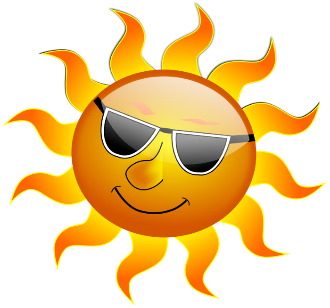 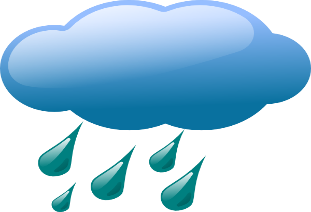                                                                              France                                                    England 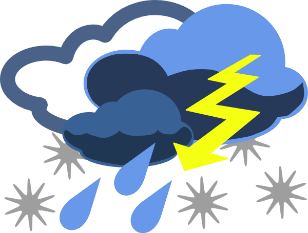                                              Greece                          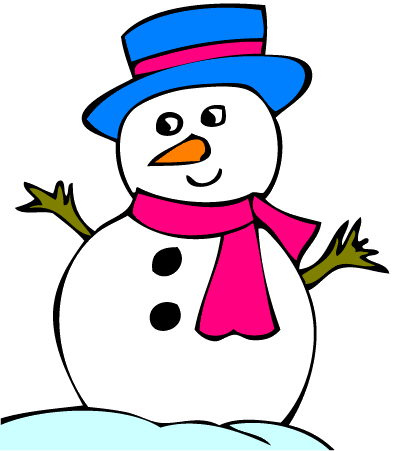 Key:  1. Greece 2. England 3. France 4. Germany Transcript:In Greece there will be nice, dry, sunny weather with high temperatures today but it will rain all day long in England. In France, the weather will be cloudy with thunders and it may rain heavily later on while in Germany it will be freezing cold as it will snow during the whole day Name: ____________________________    Surname: ____________________________    Nber: ____   Grade/Class: _____Name: ____________________________    Surname: ____________________________    Nber: ____   Grade/Class: _____Name: ____________________________    Surname: ____________________________    Nber: ____   Grade/Class: _____Assessment: _____________________________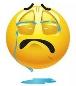 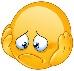 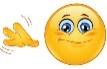 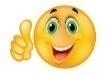 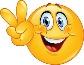 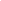 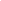 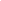 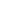 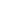 Date: ___________________________________________________    Date: ___________________________________________________    Assessment: _____________________________Teacher’s signature:___________________________Parent’s signature:___________________________